သို့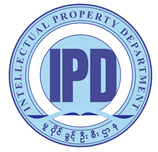 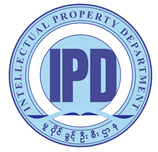 သို့	မှတ်ပုံတင်အရာရှိ	မူပိုင်ခွင့်ဦးစီးဌာန	စီးပွားရေးနှင့်ကူးသန်းရောင်းဝယ်ရေးဝန်ကြီးဌာနလက်မှတ်(Signature)                                     –     လျှောက်ထားသူ/ ကန့်ကွက်သူ/ အခွင့်အရေးရရှိသူ/ အကျိုးသက်ဆိုင်သူအမည် -     (Name of Applicant/ Opposer/ Right Holder/ Any Interested Person)            တရားဝင်ဖွဲ့စည်းထားသော အဖွဲ့အစည်းအမည်နှင့်ရာထူး (အဖွဲ့အစည်းဖြစ်လျှင်)-     (Name of Legal entity and position (if it is entity)                                      ၁လျှောက်ထားသူ/ကန့်ကွက်သူ/အခွင့်အရေးရရှိသူ/အကျိုးသက်ဆိုင်သူ(Applicant/ Opposer/ Right Holder/ Any interested Person)အမည်	     	           (Name)             နေရပ်လိပ်စာ	     (Address)	     	  (Address)	     	          တယ်လီဖုန်းနံပါတ်	      (Telephone number)      ၂ကိုယ်စားလှယ်(Representative)အမည် 	               (Name)    နိုင်ငံသားစိစစ်ရေးကတ်ပြားအမှတ်	      (Number of National Scrutiny)တယ်လီဖုန်းနံပါတ်နှင့်အီးမေးလ်လိပ်စာ	     		  (Telephone number and Email address)	 ကိုယ်စားလှယ်တစ်ဦးထက်ပိုပါက အပိုစာရွက်ဖြင့် ပူးတွဲဖော်ပြပါ။(Note: If there is more than one representative, describe attached additional sheets.)ပူးတွဲပါ ကိုယ်စားလှယ်များကိုလည်း ဤတောင်းဆိုချက်ပါ အမှတ်တံဆိပ်အတွက် ခန့်အပ်ထားသည့် တာဝန်များအတိုင်း ဆောင်ရွက်ခွင့် ပြုပါသည်။(Representatives in the attachment is permitted to act as the appointed functions for the mark in this request.)၃ကိုယ်စားလှယ်၏လုပ်ငန်း(Business of Representative)လုပ်ငန်းအမည်	        (Business Name)လုပ်ငန်းဆောင်ရွက်သည့် လိပ်စာအပြည့်အစုံ	      (Business Address)     		      ၄ကိုယ်စားလှယ်ခန့်အပ်ဆောင်ရွက်မည့် အမှတ်တံဆိပ်၏ အချက်အလက်များ(Information of the Mark that will be appointed the Representative)ကိုယ်စားလှယ်ခန့်အပ်ဆောင်ရွက်မည့် အမှတ်တံဆိပ် (Mark that will be appointed the Representative)         	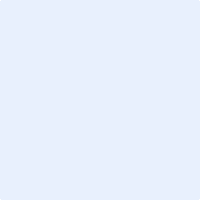 ကိုယ်စားလှယ်ခန့်အပ်ဆောင်ရွက်မည့် လျှောက်ထားချက်နံပါတ် သို့မဟုတ် အမှတ်တံဆိပ်မှတ်ပုံတင်နံပါတ်     	  (Application Number and Registration Number that will be appointed the Representative (If any)၅ကိုယ်စားလှယ်၏ တာဝန်များ (Functions of Representative)ကိုယ်စားလှယ်ခန့်အပ်ခြင်းနှင့်ပတ်သက်၍ အောက်ဖော်ပြပါအချက်များမှ ကိုယ်စားဆောင်ရွက်စေလိုသည့် အချက်များအားရွေးချယ်ပါ။ (Regarding the appointment of Representative, select the points that you want to appoint from the following facts.) (က) အမှတ်တံဆိပ်မှတ်ပုံတင်လျှောက်ထားခြင်း(Application of Mark) (ခ) အမှတ်တံဆိပ်မှတ်ပုံတင်ပေးရန် လျှောက်ထားချက်အပေါ် ရုပ်သိမ်းခြင်းဆိုင်ရာ ကိစ္စရပ်များ(Withdraw of the application of Mark) (ဂ) အမှတ်တံဆိပ်မှတ်ပုံတင်ခြင်း(Registration of Mark) (ဃ) အောက်ဖော်ပြပါကိစ္စရပ်(များ)ကိုသာ(ဥပမာ-ကန့်ကွက်ခြင်း၊ တရားမဝင်ကြောင်းကြေညာခြင်း၊ ပယ်ဖျက်ခြင်း၊ ပိုင်ဆိုင်မှုလွှဲပြောင်းခြင်းအား မှတ်တမ်းတင်ခြင်း၊ ခွင့်ပြုချက်ဖြင့် လုပ်ကိုင်ခွင့်ပေးခြင်းအား မှတ်တမ်းတင်ခြင်း၊ သက်တမ်းတိုးခြင်း စသည့်ကိစ္စများ) (Only for following Case(s) for example Opposition, Invalidation, Cancellation, Recordation of  Transfer, Recordation of License, Renewal, Appeal etc.)၆ကိုယ်စားလှယ်ခန့်အပ်သည့်ရက်စွဲ (Date of appointment of representative)                   ၇ဆက်သွယ်ဆောင်ရွက်ရမည့်ကိစ္စများအား ခန့်အပ်သော ကိုယ်စားလှယ်/ ကိုယ်စားဆောင်ရွက်သူကိုသာ ဆက်သွယ်ဆောင်ရွက်မည်ဖြစ်သည်။(There will be communicate the matters of communication to the representative who you appointed.)၈ဤကိုယ်စားလှယ်ခန့်အပ်ခြင်းနှင့်စပ်လျဉ်း၍ ကိုယ်စားလှယ်၏ ဆောင်ရွက်သော ကိစ္စအရပ်ရပ်အပေါ် ခန့်အပ်သူက အပြည့်အဝ တာဝန်ယူပါသည်။(The applicant is fully responsible for the conduct of the representative in respect of this appointment.)